Карточка компанииООО «ПРОГРЕСС»ОГРН 1185543023885 постановка на учет 28.08.18 в ИФНС №1 по ЦАО г. ОмскаДиректор Лихачева Наталья Анатольевна, действует на основании УставаИНН 5503182719КПП 550301001Юридический адрес 644099 г. Омск, ул. К.Либкнехта 35 оф. 104Фактический адрес 644099 г. Омск, ул. К.Либкнехта 35 оф. 104Р/С 40702810523340001259в  ФИЛИАЛ "НОВОСИБИРСКИЙ" АО "АЛЬФА-БАНК" К/С 30101810600000000774БИК 045004774ОКПО 32640474ОКАТО 52401382000ОКТМО 52701000001ОКОГУ 4210014ОКФС 16ОКОПФ 12300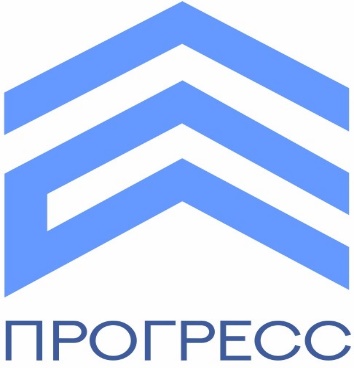 ООО «ПРОГРЕСС»644099, Россия, Омская область, Г. Омск, ул. К.Либкнехта 35Тел: (3812) 33 90 10E-mail: oooprogress55@gmail.comИНН: 5503182719КПП: 550301001